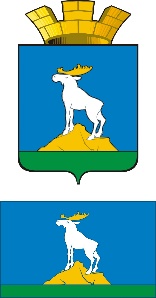 НИЖНЕСЕРГИНСКОЕ ГОРОДСКОЕ ПОСЕЛЕНИЕДУМА                                              ЧЕТВЕРТЫЙ СОЗЫВ              СОРОК ВОСЬМОЕ   ЗАСЕДАНИЕРЕШЕНИЕот  24 июня  2021г. №  55г. Нижние СергиОб утверждении Положения о старосте  сельского населенногопункта на территории Нижнесергинского городского поселения  Руководствуясь Федеральным законом от 6 октября 2003 года № 131 - ФЗ «Об общих принципах организации местного самоуправления в Российской Федерации», Законом Свердловской области  от 22 мая 2019 г № 43-ОЗ «Об отдельных вопросах регулирования статуса старост сельских населенных пунктов, расположенных на территории Свердловской области», статьи 15.1 Устава Нижнесергинского городского поселения, Дума Нижнесергинского городского поселения,  РЕШИЛА: 1. Утвердить Положение о старосте сельских населенных пунктов на территории Нижнесергинского городского поселения согласно приложению.2. Опубликовать (обнародовать) настоящее решение в муниципальном вестнике Нижнесергинского городского поселения, на официальном сайте Думы и администрации Нижнесергинского городского поселения.3. Настоящее решение вступает в силу с момента опубликования .4. Контроль за исполнением настоящего решения возложить на постоянную  комиссию  Думы по местному самоуправлению (Жердева Л.В.). Председатель Думы Нижнесергинскогогородского поселения                                                    А.А. ЯковлевГлава Нижнесергинскогогородского поселения                                                     А.М. Чекасин                                                 Приложение к решению Думы от 24.06.2021 № 55ПОЛОЖЕНИЕо старосте сельского населенного пункта на территорииНижнесергинского городского поселенияНастоящее Положение в соответствии с Федеральным законом от 06.10.2003 № 131-ФЗ «Об общих принципах организации местного самоуправления в Российской Федерации» (в редакции Федерального закона от 18.04.2018 № 83-ФЗ) определяет статус, порядок избрания, прекращения полномочий, права, обязанности и материальное стимулирование старосты сельского населенного пункта (поселка, села, деревни), расположенного на территории Нижнесергинского городского поселения (далее – староста, сельский населенный пункт, сельского поселения).1. Общие положения1.1. Институт старост является одной из форм непосредственного осуществления населением местного самоуправления и участия населения в осуществлении местного самоуправления. Старосты выступают связующим звеном между населением сельских населенных пунктов и органами местного самоуправления, способствуют развитию инициативы общественности, широкому привлечению граждан к решению вопросов местного значения, исходя из интересов населения, проживающего на сельской территории.1.2. Староста осуществляет свои полномочия в соответствии с Конституцией Российской Федерации, федеральными законами и иными нормативными правовыми актами Российской Федерации, законами и иными нормативными правовыми актами Свердловской области, муниципальными правовыми актами, настоящим Положением.1.3. Основной целью деятельности старосты является объединение жителей соответствующей территории для самостоятельного решения вопросов местного значения в соответствии с законодательством Российской Федерации.1.4. Староста осуществляет свою деятельность на принципах законности и добровольности.2. Избрание старосты2.1. Сход граждан сельского населенного пункта по вопросу выдвижения кандидатуры старосты или выдвижения инициативы о досрочном прекращении полномочий старосты (далее – сход граждан) в соответствии с частью 2 статьи 25.1 Федерального закона № 131-ФЗ правомочен при участии в нем более половины обладающих избирательным правом жителей сельского населенного пункта. 2.2. Староста избирается на сходе жителей сельского населенного пункта, зарегистрированных по месту жительства в данном сельском населенном пункте, достигшие 18-летнего возраста.Граждане Российской Федерации, не имеющие регистрации по месту жительства на территории данного сельского населенного пункта, но имеющие в границах данного населенного пункта недвижимое имущество, принадлежащее им на праве собственности, также могут участвовать в работе собрания по избиранию старосты с правом совещательного голоса.2.3. С инициативой по избранию старосты могут выступать жители сельского населенного пункта, органы местного самоуправления сельского поселения.2.4. Выдвижение кандидатуры старосты может быт осуществлено путем самовыдвижения.2.5. Число претендентов на должность старосты не ограничено.2.6. Подготовка собрания осуществляется открыто и гласно. Орган местного самоуправления, назначивший собрание, должен известить жителей о готовящемся собрании не позднее, чем за 5 рабочих дней до его проведения.2.7. Старостой может быть избран гражданин Российской Федерации, достигший возраста 18 лет. Старостой не может быть избрано лицо:1) признанное недееспособным или ограниченно дееспособными решением суда, вступившим в законную силу;2) имеющее непогашенную или неснятую судимость;3) замещающее государственную должность, должность государственной гражданской службы, муниципальную должность или должность муниципальной службы.2.8. Выборы проходят в виде закрытого голосования. 2.9. В случае если:1) предложена одна кандидатура в старосты, то решение по вопросу ее выдвижения считается принятым, если за него проголосовало более половины участников схода граждан;2) предложено несколько кандидатур в старосты:определяется кандидатура, набравшая наибольшее количество голосов от числа принявших участие в голосовании; решение по вопросу выдвижения победившей кандидатуры на должность старосты считается принятым, если за неё проголосовало более половины участников схода граждан.2.10. Решение по вопросу досрочного прекращения полномочий старосты считается принятым, если за него проголосовало более половины участников схода граждан.2.11. Староста назначается решением Думы сроком на два года. Полномочия прекращаются по истечении двух лет с момента назначения или с момента принятия Думой решения о назначении вновь избранного старосты.2.12. Полномочия старосты прекращаются досрочно на основании решения Думы, принятого на основании решения схода граждан сельского населенного пункта или с момента наступления следующих случае:смерти;подачи им письменного заявления в администрацию Нижнесергинского городского поселения о досрочном прекращении полномочий;признании старосты судом недееспособным или ограниченного дееспособности;признания старосты судом безвестно отсутствующим или объявление умершим;вступления в законную силу обвинительного приговора в отношении старосты;выезд старосты за пределы Российской Федерации на постоянное место жительства;прекращения гражданства Российской Федерации;2.12. Протокол собрания хранится в Думе Нижнесергинского городского поселения до следующего собрания по выборам старосты.2.13. Итоги собрания подлежат официальному опубликованию (обнародованию).3. Права и обязанности старосты3.1. Староста обязан:1) взаимодействовать с администрацией Нижнесергинского городского поселения и Единой дежурно-диспетчерской службой Нижнесергинского муниципального района по вопросам обеспечения безопасности в повседневной деятельности, при возникновении ЧС, происшествий;2) осуществлять информационное взаимодействие с территориальными органами федеральных органов исполнительной власти, органами местного самоуправления поселения и населением сельского населенного пункта по вопросам участия в предупреждении и ликвидации последствий чрезвычайных ситуаций природного и техногенного характера;3) проводить встречи с жителями сельского населенного пункта в целях обсуждения вопросов обеспечения первичных мер пожарной безопасности, предупреждении и ликвидации последствий чрезвычайных ситуаций;4) принимать участие в реализации мер, направленных на обеспечение безопасности населения в случае пожаров, наводнений и иных стихийных бедствий;5) оказывать содействие органам местного самоуправления поселения в осуществлении мероприятий по предупреждению и тушению пожаров;6) оказывать содействие в реализации решений органов местного самоуправления поселения;7) организовывать на добровольных началах участие населения в работах по благоустройству и озеленению территорий общего пользования (улиц, проездов, скверы, площади и др. территории общего пользования), обелисков, памятников, а также информировать Администрацию поселения о состоянии дорог в зимний и летний период;8) оказывать содействие Администрации поселения и организациям, ответственным за содержание территорий, в организации сбора мусора;9) организовывать население на систематическое проведение работ по уборке и благоустройству придомовых территорий, работ по текущему ремонту и окраске фасадов домовладений, их отдельных элементов, надворных построек, ограждений, расположенных на принадлежащих гражданам земельных участках;10) информировать Администрацию поселения о состоянии уличного освещения;11) информировать Администрацию поселения о случаях самовольного строительства и проведения земляных работ на подведомственной территории;12) следить за состоянием прудов, водоемов, колодцев и подъездов к ним;13) оказывать содействие органам полиции в укреплении общественного порядка;14) оказывать содействие органам местного самоуправления поселения в обнародовании муниципальных правовых актов;15) оказывать содействие органам местного самоуправления поселения по реализации полномочий в сфере охраны общественного порядка;16) проявлять заботу об инвалидах, одиноких престарелых гражданах, многодетных семьях, детях, оставшихся без родителей, и других гражданах, находящихся в трудной жизненной ситуации, зарегистрированных на территории сельского населенного пункта; направлять информацию о таких гражданах в администрацию поселения;17) вносить предложения от имени жителей сельского населенного пункта в органы местного самоуправления поселения для планирования и формирования бюджета поселения в части расходных обязательств в отношении соответствующе территории; 18) не реже одного раза в год отчитываться перед жителями о проведенной работе.3.2. Староста имеет право:1) представлять интересы населения, проживающего на соответствующей территории, в органах местного самоуправления, в организациях, предприятиях, учреждениях, осуществляющих свою деятельность на территории населенного пункта в порядке, установленном действующим законодательством;2) оказывать содействие органам местного самоуправления поселения в созыве собрания жителей сельского населенного пункта, в отношении которого староста осуществляет свою деятельность;3) оказывать содействие органам местного самоуправления поселения в организации проведения выборов, референдумов, публичных слушаний;4) обращаться по вопросам, входящим в его компетенцию, Администрацию поселения;5) обращаться к руководителям организации за содействием в проведении мероприятий, связанных с благоустройством соответствующего сельского населенного пункта, его озеленением, организацией досуга населения, а также оказанием помощи гражданам;6) осуществлять общественный контроль за соблюдением противопожарных и санитарных правил, за содержанием объектов благоустройства, зданий, спортивных сооружений, зеленых насаждений, а также мест общего пользования, культурно-бытовых и торговых предприятий, расположенных на территории сельского населенного пункта;7) принимать участие в оказании социальной помощи гражданам, находящимся в трудной жизненной ситуации, зарегистрированным на территории сельского населенного пункта;8) принимать участие в организации и проведении культурно-массовых, физкультурно-оздоровительных и спортивных мероприятий, а также досуга проживающего населения; 9) рассматривать в пределах своих полномочий заявления, предложения, жалобы граждан.4. Финансовые основы деятельности старосты4.1. Староста исполняет свои полномочия на безвозмездной основе.4.2. Староста может быть поощрен органами местного самоуправления поселения за активную работу.В Думу Нижнесергинского городского поселенияСогласие на назначение старостой ____________________________________(наименование сельского населенного пункта)Я,  __________________________________________________________,         (Ф.И.О.(последнее – при наличии), год рождения, адрес проживания, данные паспортаили заменяющего его документа)согласен (согласна) на назначение меня старостой ________________________________________________________________________________________________________.                                                            (наименование сельского населенного пункта)Сообщаю, что в отношении меня отсутствует вступившее в силу решение суда о признании недееспособным или ограничении дееспособности, отсутствует неснятая (непогашенная) судимость, я не замещаю государственную должность, должность государственной гражданской службы, муниципальную должность или должность муниципальной службы.Согласен (согласна) на размещение на официальном сайте администрации Нижнесергинского городского поселения моих контактных данных: адрес ______________________________________, телефон ________________.«___» __________ 20___ г.              ____________  ______________________			                                         (подпись)       		(расшифровка)Согласиена обработку персональных данныхЯ, __________________________________________________________,________________________________________________________________________________________________________________________________________________________________________________________________________________________________________________________________________________________________________________.(фамилия, имя, отчество (последнее – при наличии), адрес, номер основного документа, удостоверяющего его личность, сведения о дате выдачи указанного документа и выдавшем его органе)в соответствии со статьей 9 Федерального закона от 27 июля 2006 г. 
№ 152-ФЗ «О персональных данных» выражаю свое согласие на обработку органами местного самоуправления – Нижнесергинского городского поселения моих персональных данных.1.Органы местного самоуправления – Нижнесергинское городское поселение вправе осуществлять обработку моих персональных данных (сбор, систематизацию, накопление, хранение, уточнение (обновление, изменение), использование, распространение (в том числе передачу), блокирование, уничтожение моих персональных данных) в документарной и электронной форме.2.Перечень персональных данных, на обработку которых дается настоящее согласие: фамилия, имя, отчество, дата рождения, серия и номер паспорта или заменяющего его документа, адрес места жительства, контактный телефон.3.Настоящее согласие действует бессрочно. Условием прекращения обработки персональных данных является получение моего письменного отзыва настоящего согласия. Органы местного самоуправления - Нижнесергинское городское поселение прекращают обработку персональных данных и в случае, если сохранения персональных данных 
не требуется, уничтожают их в срок, не превышающий 30 дней с даты поступления указанного отзыва. Органы местного самоуправления - Нижнесергинское городское поселение вправе после получения отзыва настоящего согласия продолжать обработку моих персональных данных в той части, в которой для ее осуществления согласия не требуется или не будет требоваться в силу действующего законодательства.Настоящий пункт является соглашением между мной и органами местного самоуправления - Нижнесергинское городское поселение об изменении срока прекращения обработки моих персональных данных после поступления отзыва настоящего согласия.4.Органы местного самоуправления - Нижнесергинское городское поселение вправе обрабатывать мои персональные данные в целях принятия решения о проведении схода граждан, о назначении меня старостой или о досрочном прекращении полномочий старосты, а также в целях исполнения иных полномочий в соответствии с действующим законодательством.5.Я даю согласие на передачу своих персональных данных третьим лицам для их обработки способами, указанными в пункте 1 настоящего согласия, для достижения целей, указанных в пункте 4 настоящего согласия.«___» ____________ 20___ г.                                                       ______________					                                                                        (подпись)ОПИСАНИЕУДОСТОВЕРЕНИЯ СТАРОСТЫ СЕЛЬСКОГОНАСЕЛЕННОГО ПУНКТАОбложка удостоверения в развернутом виде размером 8 x 20 см 
из переплетного материала на тканевой основе красного цвета.На лицевой стороне удостоверения размещена надпись буквами золотистого цвета «УДОСТОВЕРЕНИЕ».Образецвнутренней стороны удостоверениястаросты сельского населенного пункта ЖУРНАЛ УЧЕТА И ВЫДАЧИ УДОСТОВЕРЕНИЙПриложение 1к Положениюо старосте сельскогонаселенного пункта на территории Нижнесергинского городского поселения Приложение 2к Положениюо старосте сельскогонаселенного пункта на территории Нижнесергинского городского поселения Приложение 3к Положениюо старосте сельскогонаселенного пункта на территории Нижнесергинского городского поселения Нижнесергинское городское поселениеУДОСТОВЕРЕНИЕ № ____                            _______________                              (личная подпись)М.П.Действительно до _____ 20___ годаФамилия ____________________________Имя _______________________________Отчество ___________________________Староста __________________________________________________________________________(наименование сельского населенного пункта)Глава Нижнесергинского городского поселения _____________________                                    (подпись)  (Ф.И.О.)       М.П.Приложение 4к Положениюо старосте сельскогонаселенного пункта на территории Нижнесергинского городского поселения № п/п№ удостоверенияФ.И.О. (последнее – при наличии) старостыНаименование сельского населенного пунктаДата выдачи удостоверенияОтметкиоб утрате, возврате удостоверения12345612